Перечень рекомендуемых мероприятий по улучшению условий трудаНаименование организации: Акционерное общество "Арнест"Дата составления: 29.01.2018Председатель комиссии по проведению специальной оценки условий трудаГлавный инженер(должность)Десятниченко Анатолий ИвановичФ.И.О.Члены комиссии по проведению специальной оценки условий труда:(должность)Начальник юридического отдела(подписиПредседатель первичной профсоюзной	организации	(должность)Начальник отдела охраны труда и промышленной безопасностиНачальник департамента по управлению персоналом(должность)Жевницкий Владимир ПетровичФ.И.О.Евглевская Елена Николаевна(Ф.И.О.)Кичигина Светлана Николаевна(Ф.И.О.)29.01.201829.01.201829.01.201829.01.201829.01.2018Солнцев Аркадий Анатольевич(Ф.и.о). (должность)(дата)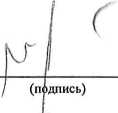 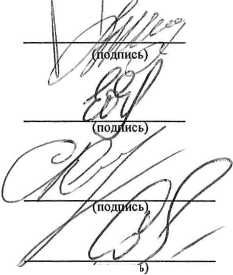 Наименование структурного подразделения, рабочего местаНаименование мероприятияЦель мероприятияСроквыполненияСтруктурные подразделения, привлекаемые для выполненияОтметка о выполнении12345601. Руководствоотсутствуют02. Служба президентаотсутствуют01. Департамент внутреннего контроля и аудитаотсутствуют02. Департамент по маркетингуотсутствуют03. Служба генерального директораотсутствуют01. Канцелярияотсутствуют02. Юридический отделотсутствуют03. Департамент по управлению персоналомотсутствуют01. Группа учета и администрирования персоналаотсутствуют02. Группа по труду и заработной платеотсутствуют04. Отдел менеджмента качестваотсутствуют01. Испытательная лаборатория2150320. Контролер измерительных приборов и специального инструментаТяжесть: Организовать рациональные режимы труда и отдыха.Снижение тяжести трудового процесса.2018 г.ОМК, ДУПвыполнено2150321. Лаборант химического анализаХимический фактор: модернизировать вытяжную вентиляциюСнизить концентрацию вредных веществ в воздухе рабочей зоны2018 – 2019 г.ОМК, служба главного инженера	выполненоТяжесть: Организовать рациональные режимы труда и отдыха.Снижение тяжести трудового процесса.2018 г.ОМК, ДУПвыполнено2150322. Лаборант химического анализаХимический фактор: модернизировать вытяжную вентиляциюСнизить концентрацию вредных веществ в воздухе рабочей зоны2018 – 2019 г.ОМК, служба главного инженеравыполненоТяжесть: Организовать рациональные режимы труда и отдыха.Снижение тяжести трудового процесса.2018 г.ОМК, ДУПвыполнено2150323. Лаборант химического анализаХимический фактор: модернизировать вытяжную вентиляциюСнизить концентрацию вредных веществ в воздухе рабочей2018 – 2019 г.ОМК, служба главного инженеравыполнено зоныТяжесть: Организовать рациональные режимы труда и отдыха.Снижение тяжести трудового процесса.2018 г.ОМК, ДУПвыполнено2150324. Лаборант химического анализаХимический фактор: модернизировать вытяжную вентиляциюСнизить концентрацию вредных веществ в воздухе рабочей зоны2018 – 2019 г.ОМК, служба главного инженеравыполненоТяжесть: Организовать рациональные режимы труда и отдыха.Снижение тяжести трудового процесса.2018 г.ОМК, ДУПвыполнено02. Сектор контроля качества2150326. Контролер качества продукции и технологического процессаТяжесть: Организовать рациональные режимы труда и отдыхаСнижение тяжести трудового процесса2018 г.ОМК, ДУПвыполненоХимический фактор: Усовершенствовать систему вентиляции.Снижение концентрации вредных веществ в воздухе рабочей зоны.         2019 г.ОМК, служба главного инженеравыполнено2150327. Контролер качества продукции и технологического процессаХимический: Усовершенствовать систему вентиляции.Снижение концентрации вредных веществ в воздухе рабочей зоны.2019 г.ОМК, служба главного инженеравыполненоТяжесть: Организовать рациональные режимы труда и отдыхаСнижение тяжести трудового процесса2018 г.ОМК, ДУПвыполнено2150328. Контролер качества продукции и технологического процессаТяжесть: Организовать рациональные режимы труда и отдыхаСнижение тяжести трудового процесса2018 г.ОМК, ДУПвыполненоХимический: Усовершенствовать систему вентиляции.Снижение концентрации вредных веществ в воздухе рабочей зоны.2019 г.ОМК, служба главного инженеравыполнено2150329. Контролер качества продукции и технологического процессаТяжесть: Организовать рациональные режимы труда и отдыхаСнижение тяжести трудового процесса2018 г.ОМК, ДУПвыполненоХимический фактор: Усовершенствовать систему вентиляции.Снизить концентрацию вредных веществ в воздухе рабочей зоны2019 г.ОМК, служба главного инженеравыполнено2150330. Контролер качества продукции и технологического процессаШум: использовать во время работы средства индивидуальной защиты органов слуха;Снижение воздействия шума2018 г.ОМКвыполненоХимический фактор: Усовершенствовать систему вентиляции.Снизить концентрацию вредных веществ в воздухе рабочей зоны2019 г.ОМК, служба главного инженеравыполнено03. Микробиологическая лаборатория2150332. Инженер-микробиологБиологический: Уменьшить время воз-Снижение вредности2018 г.ОМКвыполненодействия вредного фактораТяжесть: Организовать рациональные режимы труда и отдыха.Снижение тяжести трудового процесса.2018 г.ОМК, ДУПвыполнено2150333. Специалист (по гигиене производства)Биологический: Уменьшить время воздействия вредного фактораСнижение вредности2018 г.ОМКвыполненоТяжесть: Организовать рациональные режимы труда и отдыха.Снижение тяжести трудового процесса.2018 г.ОМК, ДУПвыполнено05. Научно-технический центр2150345. Лаборант химического анализаТяжесть: Организовать рациональные режимы труда и отдыхаСнижение тяжести трудового процесса2018 г.выполненоХимический фактор: модернизировать вытяжную вентиляцию; использовать во время работы средства индивидуальной защиты органов дыханияСнижение концентрации вредных веществ в воздухе рабочей зоны2018 – 2019 г.НТЦ, служба главного инженеравыполнено2150346. Лаборант химического анализаХимический фактор: модернизировать вытяжную вентиляцию; использовать во время работы средства индивидуальной защиты органов дыханияСнижение концентрации вредных веществ в воздухе рабочей зоны2018 – 2019 г.НТЦ, служба главного инженеравыполненоТяжесть: Организовать рациональные режимы труда и отдыхаСнижение тяжести трудового процесса2018 г.НТЦ, ДУПвыполнено06. Лаборатория физико-химического анализа2150348. Лаборант химическогоанализаТяжесть: Организовать рациональные режимы труда и отдыха.Снижение тяжести трудового процесса.2018 г.Лаборатория ЛФХА, ДУПвыполненоХимический фактор: модернизировать вытяжную вентиляциюСнижение концентрации вредных веществ в воздухе рабочей зоны2019 г.Лаборатория ЛФХА, служба главного инженеравыполнено2150349. Лаборант химического анализаТяжесть: Организовать рациональные режимы труда и отдыха.Снижение тяжести трудового процесса.2018 г.Лаборатория ЛФХА, ДУПвыполненоХимический фактор: модернизировать вытяжную вентиляциюСнижение концентрации вредных веществ в воздухе рабочей зоны2019 г.Лаборатория ЛФХА, служба главного инженеравыполнено2150350. Лаборант химического анализаТяжесть: Организовать рациональные режимы труда и отдыха.Снижение тяжести трудового процесса.2018 г.Лаборатория ЛФХА, ДУПвыполненоХимический фактор: модернизировать вытяжную вентиляциюСнижение концентрации вредных веществ в воздухе рабочей зоны2019 г.Лаборатория ЛФХА, служба главного инженеравыполнено07. Департамент по планированию и поставкамотсутствуют01. Группа планирования производства и нормированияотсутствуют02. Группа планирования и поставокотсутствуют04. Служба директора по экономике и финансамотсутствуют01. Отдел экономики и стратегического планированияотсутствуют02. Финансовый отделотсутствуют05. Служба главного бухгалтераотсутствуют01. Бухгалтерияотсутствуют01. Сектор расчетов с работниками ОАОотсутствуют02. Сектор учета производстваотсутствуют03. Сектор реализации и учета товарно-материальных ценностейотсутствуют02. Отдел налогообложенияотсутствуют06. Служба заместителя генерального директора по общим вопросамотсутствуют01. Отдел экономической безопасности и режимаотсутствуют07. Служба главного инженераотсутствуют01. Группа закупок оборудования и материаловотсутствуют02. Отдел охраны труда и промышленной безопасностиотсутствуют01. Лаборатория охраны окружающей среды2150713. Лаборант химического анализаХимический: модернизировать вытяжную вентиляциюСнижение концентрации вредных веществ в воздухе рабочей зоны2019 г.Отдел ОТиПБ, служба главного инженеравыполненоТяжесть: Организовать рациональные режимы труда и отдыхаСнижение тяжести трудового процесса2018 г.Отдел ОТиПБ, ДУПвыполнено03. Центр релаксации: фельдшерский здравпунктотсутствуют04. Отдел технического перевооружения и надзора за производством и строительствомотсутствуют05. Отделение энергообеспечения и ремонта оборудования2150723. Диспетчер 1 категорииТяжесть: Организовать рациональные режимы труда и отдыхаСнижение тяжести трудового процесса2018 г.ОЭиРО, ДУПвыполнено2150724. Диспетчер 1 категорииТяжесть: Организовать рациональные режимы труда и отдыхаСнижение тяжести трудового процесса2018 г.ОЭиРО, ДУПвыполнено01. Сервисная службаотсутствуют02. Участок по обслуживанию и ремонту электрооборудования и автоматики2150731. Специалист (по парово- доснабжению) 1 категорииТяжесть: Организовать рациональные режимы труда и отдыхаСнижение тяжести трудового процесса2018 г.ОЭиРО, ДУПвыполнено2150737. Слесарь аварийновосстановительных работТяжесть: Организовать рациональные режимы труда и отдыхаСнижение тяжести трудового процесса2018 г.ОЭиРО, ДУПвыполненоШум: использовать во время работы средства индивидуальной защиты органов слуха;Снижение воздействия шума2018 г.ОЭиРОвыполнено2150738. Слесарь аварийновосстановительных работТяжесть: Организовать рациональные режимы труда и отдыхаСнижение тяжести трудового процесса2018 г.ОЭиРО, ДУПвыполненоШум: использовать во время работы средства индивидуальной защиты органов слуха;Снижение воздействия шума2018 г.ОЭиРОвыполнено06. Ремонтное отделение2150741. ТокарьТяжесть: Организовать рациональные режимы труда и отдыха.Снижение тяжести трудового процесса.2018 г.РО, ДУПвыполнено2150742. ТокарьТяжесть: Организовать рациональные режимы труда и отдыха.Снижение тяжести трудового процесса.2018 г.РО, ДУПвыполнено2150743. ТокарьТяжесть: Организовать рациональные режимы труда и отдыха.Снижение тяжести трудового процесса.2018 г.РО, ДУПвыполнено2150744. ТокарьТяжесть: Организовать рациональные режимы труда и отдыха.Снижение тяжести трудового процесса.2018 г.РО, ДУПвыполнено2150745. Слесарь-инструментальщикТяжесть: Организовать рациональные режимы труда и отдыха.Снижение тяжести трудового процесса.2018 г.РО, ДУПвыполнено2150746. Слесарь по ремонту технологических установокТяжесть: Организовать рациональные режимы труда и отдыха.Снижение тяжести трудового процесса.2018 г.РО, ДУПвыполненоШум: использовать во время работы средства индивидуальной защиты органов слуха;Снижение воздействия шума2018 г.РОвыполнено2150747. Слесарь по ремонту технологических установокТяжесть: Организовать рациональные режимы труда и отдыха.Снижение тяжести трудового процесса.2018 г.РО, ДУПвыполненоШум: использовать во время работы средства индивидуальной защиты органов слуха;Снижение воздействия шума2018 г.РОвыполнено2150748. Электросварщик ручной сваркиХимический фактор: модернизировать вытяжную вентиляциюСнижение концентрации вредных веществ в воздухе рабочей зоны2019 г.РО, служба главного инженеравыполненоТяжесть: Организовать рациональные режимы труда и отдыха.Снижение тяжести трудового процесса.2018 г.РО, ДУПвыполненоУФ-излучение: использовать эффективные СИЗ.Снижение уровня воздействия вредного фактора2018 г.РОвыполнено08. Служба директора но контрактному производствуотсутствуют09. Служба директора по производству01. Цех клапанов2150904. Сменный мастерШум: использовать во время работы средства индивидуальной защиты органов слуха;Снижение воздействия шума2018 г.ЦКвыполнено01. Производство корпуса клапана, навивки пружинки2150905. Наладчик холодноштамповочного оборудованияТяжесть: Организовать рациональные режимы труда и отдыха.Снижение тяжести трудового процесса.2018 г.ЦК, ДУПвыполненоШум: использовать во время работы средства индивидуальной защиты органов слуха;Снижение воздействия шума2018 г.ЦКвыполнено02. Производство изделий из пластмасс2150906. Литейщик пластмассТяжесть: Организовать рациональные режимы труда и отдыха.Снижение тяжести трудового процесса.2018 г.ЦК, ДУПвыполненоХимический фактор: модернизировать вытяжную вентиляцию; использовать во время работы средства индивидуальной защиты органов дыханияСнижение концентрации вредных веществ в воздухе рабочей зоны2018 – 2019 г.ЦК, служба главного инженеравыполненоШум: использовать во время работы средства индивидуальной защиты органов слуха;Снижение воздействия шума2018 г.ЦКвыполнено2150907. Литейщик пластмассТяжесть: Организовать рациональные режимы труда и отдыха.Снижение тяжести трудового процесса.2018 г.ЦК, ДУПвыполненоХимический фактор: модернизировать вытяжную вентиляцию; использовать во время работы средства индивидуальной защиты органов дыханияСнижение концентрации вредных веществ в воздухе рабочей зоны2018 – 2019 г.ЦК, служба главного инженеравыполненоШум: использовать во время работы средства индивидуальной защиты органов слуха;Снижение воздействия шума2018 г.ЦКвыполнено2150908. Литейщик пластмассТяжесть: Организовать рациональные режимы труда и отдыха.Снижение тяжести трудового процесса.2018 г.ЦК, ДУПвыполненоХимический фактор: модернизировать вытяжную вентиляцию; использовать во время работы средства индивидуальной защиты органов дыханияСнижение концентрации вредных веществ в воздухе рабочей зоны2018 – 2019 г.ЦК, служба главного инженеравыполненоШум: использовать во время работы средства индивидуальной защиты органов слуха;Снижение воздействия шума2018 г.ЦКвыполнено2150909. Литейщик пластмассТяжесть: Организовать рациональные режимы труда и отдыха.Снижение тяжести трудового процесса.2018 г.ЦК, ДУПвыполненоХимический фактор: модернизировать вытяжную вентиляцию; использовать во время работы средства индивидуальной защиты органов дыханияСнижение концентрации вредных веществ в воздухе рабочей зоны2018 – 2019 г.ЦК, служба главного инженеравыполненоШум: использовать во время работы средства индивидуальной защиты орга- нов слуха;Снижение воздействия шума2018 г.ЦКвыполнено2150910. Литейщик пластмассТяжесть: Организовать рациональные режимы труда и отдыха.Снижение тяжести трудового процесса.2018 г.ЦК, ДУПвыполненоХимический фактор: модернизировать вытяжную вентиляцию; использовать во время работы средства индивидуальной защиты органов дыханияСнижение концентрации вредных веществ в воздухе рабочей зоны2018 – 2019 г.ЦК, служба главного инженеравыполненоШум: использовать во время работы средства индивидуальной защиты органов слуха;Снижение воздействия шума2018 г.ЦКвыполнено03. Сборка клапана2150911. Сборщик продукции в аэрозольной упаковкеТяжесть: Организовать рациональные режимы труда и отдыха.Снижение тяжести трудового процесса.2018 г.ЦК, ДУПвыполненоШум: использовать во время работы средства индивидуальной защиты органов слуха;Снижение воздействия шума2018 г.ЦКвыполнено2150912. Сборщик продукции в аэрозольной упаковкеТяжесть: Организовать рациональные режимы труда и отдыха.Снижение тяжести трудового процесса.2018 г.ЦК, ДУПвыполненоШум: использовать во время работы средства индивидуальной защиты органов слуха;Снижение воздействия шума2018 г.ЦКвыполнено2150913. Сборщик продукции в аэрозольной упаковкеТяжесть: Организовать рациональные режимы труда и отдыха.Снижение тяжести трудового процесса.2018 г.ЦК, ДУПвыполненоШум: использовать во время работыСнижение воздействия шума2018 г.ЦКвыполненосредства индивидуальной защиты органов слуха;2150914. Сборщик продукции в аэрозольной упаковкеТяжесть: Организовать рациональные режимы труда и отдыха.Снижение тяжести трудового процесса.2018 г.ЦК, ДУПвыполненоШум: использовать во время работы средства индивидуальной защиты органов слуха;Снижение воздействия шума2018 г.ЦКвыполнено2150915. Сборщик продукции в аэрозольной упаковкеТяжесть: Организовать рациональные режимы труда и отдыха.Снижение тяжести трудового процесса.2018 г.ЦК, ДУПвыполненоШум: использовать во время работы средства индивидуальной защиты органов слуха;Снижение воздействия шума2018 г.ЦКвыполнено2150916. Наладчик оборудования в производстве аэрозольных упаковокШум: использовать во время работы средства индивидуальной защиты органов слуха;Снижение воздействия шума2018 г.ЦКвыполнено2150917. Наладчик оборудования в производстве аэрозольных упаковокШум: использовать во время работы средства индивидуальной защиты орга- нов слуха;Снижение воздействия шума2018 г.ЦКвыполнено2150918. Наладчик оборудования в производстве аэрозольных упаковокШум: использовать во время работы средства индивидуальной защиты органов слуха;Снижение воздействия шума2018 г.ЦКвыполнено04. Вспомогательные рабочие2150919. Слесарь по ремонту технологических установокШум: использовать во время работы средства индивидуальной защиты орга- нов слуха;Снижение воздействия шума2018 г.ЦКвыполненоТяжесть: Организовать рациональные режимы труда и отдыха.Снижение тяжести трудового процесса.2018 г.ЦК, ДУПвыполнено2150920. Слесарь по ремонту технологических установокШум: использовать во время работы средства индивидуальной защиты органов слуха;Снижение воздействия шума2018 г.ЦК, ДУПвыполненоТяжесть: Организовать рациональные режимы труда и отдыха.Снижение тяжести трудового процесса.2018 г.ЦК, ДУПвыполнено2150921. Водитель погрузчика (грузчик)Тяжесть: Организовать рациональные режимы труда и отдыха.Снижение тяжести трудового процесса.2018 г.ЦК, ДУПвыполнено02. Цех баллоноввыполнено2150931. КолористТяжесть: Организовать рациональные режимы труда и отдыхаСнижение тяжести трудового процесса2018 г.ЦБ, ДУПвыполненоХимический фактор: модернизировать вытяжную вентиляцию; использовать во время работы средства индивидуальной защиты органов дыханияСнижение концентрации вредных веществ в воздухе рабочей зоны2018 – 2019 г.ЦБ, Служба главного инженеравыполнено2150932. Наладчик оборудования в производстве аэрозольных упаковокТяжесть: Организовать рациональные режимы труда и отдыхаСнижение тяжести трудового процесса2018 г.ЦБ, ДУПвыполненоХимический фактор: использовать средства защиты органов дыханияСнизить концентрацию вредных веществ в воздухе рабочей зоны2018 г.ЦБ’выполненоШум: Организовать рациональные режимы труда и отдыхаСнизить воздействие шума.2018 г.ЦБ, ДУПвыполнено2150933. Наладчик оборудования в производстве аэрозольных упаковокТяжесть: Организовать рациональные режимы труда и отдыха.Снижение тяжести трудового процесса.2018 г.ЦБ, ДУПвыполненоШум: использовать средства индивидуальной защиты органов слухаСнизить воздействие шума.2018 г.ЦБвыполненоХимический фактор: модернизировать вытяжную вентиляцию; использовать во время работы средства индивидуальной защиты органов дыханияСнижение концентрации вредных веществ в воздухе рабочей зоны2018 – 2019 г.ЦБ, служба главного инженеравыполненоМикроклимат: модернизировать приточно-вытяжную вентиляциюПривести параметры микроклимата к требованиям гигиенических норм2018 г.ЦБ, служба главного инженеравыполнено2150934. Наладчик оборудования в производстве аэрозольных упаковокТяжесть: Организовать рациональные режимы труда и отдыха.Снижение тяжести трудового процесса.2018 г.ЦБ, ДУПвыполненоШум: использовать средства индивидуальной защиты органов слухаСнизить воздействие шума.2018 г.ЦБвыполненоХимический фактор: модернизировать вытяжную вентиляцию; использовать во время работы средства индивидуальной защиты органов дыханияСнижение концентрации вредных веществ в воздухе рабочей зоны2018 – 2019 г.ЦБ, служба главного инженеравыполненоМикроклимат: модернизировать приточно-вытяжную вентиляцию.Привести параметры микроклимата к требованиям гигиенических норм..2019 г.ЦБ, служба главного инженеравыполнено2150935. Наладчик оборудования в производстве аэрозольных упаковокТяжесть: Организовать рациональные режимы труда и отдыхаСнижение тяжести трудового процесса2018 г.ЦБ, ДУПвыполненоШум: использовать средства индивидуальной защиты органов слухаСнизить воздействие шума.2018 г.ЦБвыполненоХимический фактор: модернизировать вытяжную вентиляцию; использоватьСнижение концентрации вредных веществ в воздухе2018 г.выполненово время работы средства индивидуальной защиты органов дыханиярабочей зоны2019 г.ЦБ, служба главного инженеравыполненоМикроклимат: модернизировать приточно-вытяжную вентиляцию.Привести параметры микроклимата к требованиям гигиенических норм.2019 г.ЦБ, служба главного инженеравыполнено2150936. Наладчик оборудования в производстве аэрозольных упаковокШум: использовать во время работы средства индивидуальной защиты органов слуха;Снижение воздействия шума2018 г.ЦБ, ДУПвыполненоТяжесть: Организовать рациональные режимы труда и отдыха.Снижение тяжести трудового процесса.2018 г.ЦБвыполнено2150937. Машинист расфасовочно-упаковочных машинТяжесть: Организовать рациональные режимы труда и отдыхаСнижение тяжести трудового процесса2018 г.ЦБ, ДУПвыполненоШум: использовать во время работы средства индивидуальной защиты органов слуха;Снижение воздействия шума2018 г.ЦБвыполнено2150938. Наладчик оборудования в производстве аэрозольных упаковокТяжесть: Организовать рациональные режимы труда и отдыха.Снижение тяжести трудового процесса.2018 г.ЦБ, ДУПвыполненоШум: использовать средства индивидуальной защиты органов слухаСнизить воздействие шума.2018 г.ЦБвыполненоХимический фактор: модернизировать вытяжную вентиляцию; использовать во время работы средства индивидуальной защиты органов дыханияСнижение концентрации вредных веществ в воздухе рабочей зоны2018 – 2019 г.ЦБ, служба главного инженеравыполненоМикроклимат: модернизировать приточно-вытяжную вентиляциюПривести параметры микроклимата к требованиям гигиенических норм2019 г.ЦБ, служба главного инженеравыполнено2150939. Наладчик оборудования в производстве аэрозольных упаковокТяжесть: Организовать рациональные режимы труда и отдыха.Снижение тяжести трудового процесса.2018 г.ЦБ, ДУПвыполненоШум: использовать средства индивидуальной защиты органов слухаСнизить воздействие шума.2018 г.ЦБвыполненоХимический фактор: модернизировать вытяжную вентиляцию; использовать во время работы средства индивидуальной защиты органов дыханияСнижение концентрации вредных веществ в воздухе рабочей зоны2018 – 2019 г.ЦБ, служба главного инженеравыполненоМикроклимат: модернизировать приточно-вытяжную вентиляцию.Привести параметры микроклимата к требованиям гигиенических норм.2019 г.ЦБ, служба главного инженеравыполнено2150940. Наладчик оборудования в производстве аэрозольных упаковокТяжесть: Организовать рациональные режимы труда и отдыха.Снижение тяжести трудового процесса.2018 г.ЦБ, ДУПвыполненоШум: использовать средства индивидуальной защиты органов слухаСнизить воздействие шума.2018 г.ЦБвыполненоХимический фактор: модернизировать вытяжную вентиляцию; использовать во время работы средства индивидуальной защиты органов дыханияСнижение концентрации вредных веществ в воздухе рабочей зоны2018 – 2019 г.ЦБ, служба главного инженеравыполненоМикроклимат: модернизировать приточно-вытяжную вентиляцию.Привести параметры микроклимата к требованиям гигиенических норм..2019 г.ЦБ, служба главного инженеравыполнено2150941. Наладчик оборудования в производстве аэрозольных упаковокШум: использовать во время работы средства индивидуальной защиты органов слуха;Снижение воздействия шума2018 г.ЦБвыполненоТяжесть: Организовать рациональные режимы труда и отдыхаСнижение тяжести трудового процесса2018 г.ЦБ, ДУПвыполнено2150942. Машинист расфасовочно -упаковочных машинТяжесть: Организовать рациональные режимы труда и отдыхаСнижение тяжести трудового процесса2018 г.                           ЦБ, ДУПвыполненоШум: использовать во время работы средства индивидуальной защиты органов слуха;Снижение воздействия шума2018 г.ЦБвыполнено2150943. Наладчик оборудования в производстве аэрозольных упаковокТяжесть: Организовать рациональные режимы труда и отдыха.Снижение тяжести трудового процесса.2018 г.                           ЦБ, ДУПвыполненоШум: использовать средства индивидуальной защиты органов слухаСнизить воздействие шума.2018 г.ЦБвыполненоХимический фактор: модернизировать вытяжную вентиляцию; использовать во время работы средства индивидуальной защиты органов дыханияСнижение концентрации вредных веществ в воздухе рабочей зоны2018 – 2019 г.ЦБ, служба главного инженеравыполненоМикроклимат: модернизировать приточно-вытяжную вентиляцию.Привести параметры микроклимата к требованиям гигиенических норм.2019 г.ЦБ, служба главного инженеравыполнено2150944. Машинист расфасовочно- машинТяжесть: Организовать рациональные режимы труда и отдыхаСнижение тяжести трудового процесса2018 г.                           ЦБ, ДУПвыполненоШум: организовать рациональные режимы труда и отдыхаСнижение воздействия шума2018 г.ЦБвыполнено2150945. Наладчик оборудования в производстве аэрозольных упаковокТяжесть: Организовать рациональные режимы труда и отдыха.Снижение тяжести трудового процесса.2018 г.ЦБ, ДУПвыполненоШум: использовать средства индивиду-Снизить воздействие шума.2018 г.ЦБвыполненоальной защиты органов слухаХимический фактор: модернизировать вытяжную вентиляцию; использовать во время работы средства индивидуальной защиты органов дыханияСнижение концентрации вредных веществ в воздухе рабочей зоны2018 – 2019 г.ЦБ, служба главного инженеравыполненоМикроклимат: модернизировать приточно-вытяжную вентиляциюПривести параметры микроклимата к требованиям гигиенических норм2019 г.ЦБ, служба главного инженеравыполнено2150946. Наладчик оборудования в производстве аэрозольных упаковокТяжесть: Организовать рациональные режимы труда и отдыха.Снижение тяжести трудового процесса.2018 г.                           ЦБ, ДУПвыполненоШум: использовать средства индивидуальной защиты органов слухаСнизить воздействие шума.2018 г.ЦБвыполненоХимический фактор: модернизировать вытяжную вентиляцию; использовать во время работы средства индивидуальной защиты органов дыханияСнижение концентрации вредных веществ в воздухе рабочей зоны2018 – 2019 г.ЦБ, служба главного инженеравыполненоМикроклимат: модернизировать приточно-вытяжную вентиляцию.Привести параметры микроклимата к требованиям гигиенических норм.2018 – 2019 г.ЦБ, служба главного инженеравыполнено2150947. Наладчик оборудования в производстве аэрозольных упаковокТяжесть: Организовать рациональные режимы труда и отдыха.Снижение тяжести трудового процесса.2018 г.                           ЦБ, ДУПвыполненоШум: использовать средства индивидуальной защиты органов слухаСнизить воздействие шума.2018 г.ЦБвыполненоХимический фактор: модернизировать вытяжную вентиляцию; использовать во время работы средства индивидуальной защиты органов дыханияСнижение концентрации вредных веществ в воздухе рабочей зоны2018 – 2019 г.ЦБ, служба главного инженеравыполненоМикроклимат: модернизировать приточно-вытяжную вентиляцию.Привести параметры микроклимата к требованиям гигиенических норм.2018 – 2019 г.ЦБ, служба главного инженеравыполнено2150948. Наладчик оборудования в производстве аэрозольных упаковокТяжесть: Организовать рациональные режимы труда и отдыха.Снижение тяжести трудового процесса.2018 г.                           ЦБ, ДУПвыполненоШум: использовать во время работы средства индивидуальной защиты органов слуха;Снижение воздействия шума2018 г.ЦБвыполнено2150949. Машинист расфасовочно-упаковочных машинТяжесть: Организовать рациональные режимы труда и отдыхаСнижение тяжести трудового процесса2018 г.                           ЦБ, ДУПвыполненоШум: использовать во время работы средства индивидуальной защиты орга-Снижение воздействия шума2018 г.ЦБвыполненонов слуха;2150950. Наладчик оборудования в производстве аэрозольных упаковокТяжесть: Организовать рациональные режимы труда и отдыха.Снижение тяжести трудового процесса.2018 г.                           ЦБ, ДУПвыполненоШум: использовать средства индивидуальной защиты органов слухаСнизить воздействие шума.2018 г.ЦБвыполненоХимический фактор: модернизировать вытяжную вентиляцию; использовать во время работы средства индивидуальной защиты органов дыханияСнижение концентрации вредных веществ в воздухе рабочей зоны2018 – 2019 г.ЦБ, служба главного инженеравыполненоМикроклимат: модернизировать приточно-вытяжную вентиляциюПривести параметры микроклимата к требованиям гигиенических норм2018 – 2019 г.ЦБ, служба главного инженеравыполнено2150951. Наладчик оборудования в производстве аэрозольных упаковокТяжесть: Организовать рациональные режимы труда и отдыха.Снижение тяжести трудового процесса.2018 г.                           ЦБ, ДУПвыполненоШум: использовать средства индивидуальной защиты органов слухаСнизить воздействие шума.2018 г.ЦБвыполненоХимический фактор: модернизировать вытяжную вентиляцию; использовать во время работы средства индивидуальной защиты органов дыханияСнижение концентрации вредных веществ в воздухе рабочей зоны2018 – 2019 г.ЦБ, служба главного инженеравыполненоМикроклимат: модернизировать приточно-вытяжную вентиляцию.Привести параметры микроклимата к требованиям гигиенических норм..2018 – 2019 г.ЦБ, служба главного инженеравыполнено2150952. Наладчик оборудования в производстве аэрозольных упаковокТяжесть: Организовать рациональные режимы труда и отдыха.Снижение тяжести трудового процесса.2018 г.                           ЦБ, ДУПвыполненоШум: использовать средства индивидуальной защиты органов слухаСнизить воздействие шума.2018 г.ЦБвыполненоХимический фактор: модернизировать вытяжную вентиляцию; использовать во время работы средства индивидуальной защиты органов дыханияСнижение концентрации вредных веществ в воздухе рабочей зоны2018 – 2019 г.ЦБ, служба главного инженеравыполненоМикроклимат: модернизировать приточно-вытяжную вентиляцию.Привести параметры микроклимата к требованиям гигиенических норм.2018 – 2019 г.ЦБ, служба главного инженеравыполнено2150953. Наладчик оборудования в производстве аэрозольных упаковокХимический фактор: модернизировать вытяжную вентиляцию; использовать во время работы средства индивидуаль-Снижение концентрации вредных веществ в воздухе рабочей зоны2018 – 2019 г.ЦБ, служба главного инженеравыполненоной защиты органов дыханияТяжесть: Организовать рациональные режимы труда и отдыхаСнижение тяжести трудового процесса2018 г.ЦБ, ДУПвыполненоШум: использовать во время работы средства индивидуальной защиты органов слуха; организовать рациональные режимы труда и отдыхаСнижение воздействия шума2018 г.ЦБ, ДУПвыполнено2150954. Машинист расфасовочно-упаковочных машинТяжесть: Организовать рациональные режимы труда и отдыха.Снижение тяжести трудового процесса.2018 г.ЦБ, ДУПвыполненоШум: использовать во время работы средства индивидуальной защиты органов слуха;Снижение воздействия шума2018 г.ЦБвыполнено2150955. Наладчик оборудования в производстве аэрозольных упаковокТяжесть: Организовать рациональные режимы труда и отдыха.Снижение тяжести трудового процесса.2018 г.ЦБ, ДУПвыполнено2150956. Машинист расфасовочно-упаковочных машинТяжесть: Организовать рациональные режимы труда и отдыхаСнижение тяжести трудового процесса.2018 г.ЦБ, ДУПвыполнено2150957. Машинист расфасовочно-упаковочных машинТяжесть: Организовать рациональные режимы труда и отдыха.Снижение тяжести трудового процесса.2018 г.ЦБ, ДУПвыполнено2150958. Машинист расфасовочно-упаковочных машинТяжесть: Организовать рациональные режимы труда и отдыха.Снижение тяжести трудового процесса.2018 г.ЦБ, ДУПвыполнено08. Вспомогательные рабочие2150959. Слесарь по ремонту технологических установокШум: использовать во время работы средства индивидуальной защиты органов слуха;Снижение воздействия шума2018 г.ЦБвыполнено2150960. Слесарь по ремонту технологических установокШум: использовать во время работы средства индивидуальной защиты органов слуха;Снижение воздействия шума2018 г.ЦБвыполнено2150961. Прессовщик лома и отходов металлаТяжесть: Организовать рациональные режимы труда и отдыха.Снижение тяжести трудового процесса.2018 г.ЦБ, ДУПвыполненоХимический фактор: отремонтировать или заменить транспортное средствоСнижение концентрации вредных веществ в воздухе рабочей зоны2018 г.ЦБ, ДЗиЛвыполнено2150962. Водитель погрузчикаТяжесть: Организовать рациональные режимы труда и отдыха.Снижение тяжести трудового процесса.2018 г.ЦБвыполненоШум: использовать во время работы средства индивидуальной защиты органов слуха;Снижение воздействия шума2018 г.ЦБ, ДУПвыполненоХимический фактор: отремонтировать или заменить транспортное средствоСнижение концентрации вредных веществ в воздухе рабочей зоны2018 г.ЦБ, ДЗиЛвыполнено03. Цех наполнения01. Отделение по наполнению продукции2150974. Слесарь по ремонту технологических установокШум: использовать во время работы средства индивидуальной защиты органов слуха;Снижение воздействия шума2018 г.ЦНвыполнено02. Участок по производству продукции в аэрозольной упаковке2150975. Сборщик продукции в аэрозольной упаковкеШум: использовать во время работы средства индивидуальной защиты орга- нов слуха;Снижение воздействия шума2018 г.ЦНвыполненоХимический фактор: модернизировать вытяжную вентиляцию; использовать во время работы средства индивидуальной защиты органов дыханияСнижение концентрации вредных веществ в воздухе рабочей зоны2018 – 2019 г.ЦН, служба главного инженеравыполненоТяжесть: Организовать рациональные режимы труда и отдыха.Снижение тяжести трудового процесса.2018 г.ЦН, ДУПвыполнено2150976. Сборщик продукции в аэрозольной упаковкеШум: использовать во время работы средства индивидуальной защиты органов слуха;Снижение воздействия шума2018 г.ЦНвыполненоХимический фактор: модернизировать вытяжную вентиляцию; использовать во время работы средства индивидуальной защиты органов дыханияСнижение концентрации вредных веществ в воздухе рабочей зоны2018 – 2019 г.ЦН, служба главного инженеравыполненоТяжесть: Организовать рациональные режимы труда и отдыха.Снижение тяжести трудового процесса.2018 г.ЦН, ДУПвыполнено2150977. Сборщик продукции в аэрозольной упаковкеШум: использовать во время работы средства индивидуальной защиты органов слуха;Снижение воздействия шума2018 г.ЦНвыполненоХимический фактор: модернизировать вытяжную вентиляцию; использовать во время работы средства индивидуальной защиты органов дыханияСнижение концентрации вредных веществ в воздухе рабочей зоны2018 – 2019 г.ЦН, служба главного инженеравыполненоТяжесть: Организовать рациональные режимы труда и отдыха.Снижение тяжести трудового процесса.2018 г.ЦН, ДУПвыполнено2150978. Сборщик продукции в аэрозольной упаковкеШум: использовать во время работы средства индивидуальной защиты органов слуха;Снижение воздействия шума2018 г.ЦНвыполненоХимический фактор: модернизировать вытяжную вентиляцию; использоватьСнижение концентрации вредных веществ в воздухе2018 – 2019 г.ЦН, служба главного инженеравыполненово время работы средства индивидуальной защиты органов дыханиярабочей зоныТяжесть: Организовать рациональные режимы труда и отдыха.Снижение тяжести трудового процесса.2018 г.ЦН, ДУПвыполнено2150979. Сборщик продукции в аэрозольной упаковкеШум: использовать во время работы средства индивидуальной защиты органов слуха;Снижение воздействия шума2018 г.ЦНвыполненоХимический фактор: модернизировать вытяжную вентиляцию; использовать во время работы средства индивидуальной защиты органов дыханияСнижение концентрации вредных веществ в воздухе рабочей зоны2018 – 2019 г.ЦН, служба главного инженеравыполненоТяжесть: Организовать рациональные режимы труда и отдыха.Снижение тяжести трудового процесса.2018 г.ЦН, ДУПвыполнено2150980. ГрузчикТяжесть: Организовать рациональные режимы труда и отдыха.Снижение тяжести трудового процесса.2018 г.ЦН, ДУПвыполненоХимический фактор: модернизировать вытяжную вентиляцию; использовать во время работы средства индивидуальной защиты органов дыханияСнижение концентрации вредных веществ в воздухе рабочей зоны2018 – 2019 г.ЦН, служба главного инженеравыполненоШум: использовать во время работы средства индивидуальной защиты органов слуха;Снижение воздействия шума2018 г.ЦНвыполнено2150981. ГрузчикТяжесть: Организовать рациональные режимы труда и отдыха.Снижение тяжести трудового процесса.2018 г.ЦН, ДУПвыполненоХимический фактор: модернизировать вытяжную вентиляцию; использовать во время работы средства индивидуальной защиты органов дыханияСнижение концентрации вредных веществ в воздухе рабочей зоны2018 – 2019 г.ЦН, служба главного инженеравыполненоШум: использовать во время работы средства индивидуальной защиты органов слуха;Снижение воздействия шума2018 г.ЦНвыполнено2150982. Наладчик оборудования в производстве аэрозольных упаковокТяжесть: Организовать рациональные режимы труда и отдыха.Снижение тяжести трудового процесса.2018 г.ЦН, ДУПвыполненоХимический фактор: модернизировать вытяжную вентиляцию; использовать во время работы средства индивидуальной защиты органов дыханияСнижение концентрации вредных веществ в воздухе рабочей зоны2018 – 2019 г.ЦН, служба главного инженеравыполненоШум: использовать во время работы средства индивидуальной защиты органов слуха;Снижение воздействия шума2018 г.ЦНвыполнено2150983. Наладчик оборудованияТяжесть: Организовать рациональныеСнижение тяжести трудового2018 г.в производстве аэрозольных упаковокрежимы труда и отдыха.процесса.ЦН, ДУПвыполненоХимический фактор: модернизировать вытяжную вентиляцию; использовать во время работы средства индивидуальной защиты органов дыханияСнижение концентрации вредных веществ в воздухе рабочей зоны2018 – 2019 г.ЦН, служба главного инженеравыполненоШум: использовать во время работы средства индивидуальной защиты органов слуха;Снижение воздействия шума2018 г.ЦНвыполнено2150984. Сборщик продукции в аэрозольной упаковкеШум: использовать во время работы средства индивидуальной защиты органов слуха;Снижение воздействия шума2018 г.ЦНвыполненоХимический фактор: модернизировать вытяжную вентиляцию; использовать во время работы средства индивидуальной защиты органов дыханияСнижение концентрации вредных веществ в воздухе рабочей зоны2018 – 2019 г.ЦН, служба главного инженеравыполненоТяжесть: Организовать рациональные режимы труда и отдыха.Снижение тяжести трудового процесса.2018 г.ЦН, ДУПвыполнено2150985. Сборщик продукции в аэрозольной упаковкеШум: использовать во время работы средства индивидуальной защиты органов слуха;Снижение воздействия шума2018 г.ЦНвыполненоХимический фактор: модернизировать вытяжную вентиляцию; использовать во время работы средства индивидуальной защиты органов дыханияСнижение концентрации вредных веществ в воздухе рабочей зоны2018 – 2019 г.ЦН, служба главного инженеравыполненоТяжесть: Организовать рациональные режимы труда и отдыха.Снижение тяжести трудового процесса.2018 г.ЦН, ДУПвыполнено2150986. Сборщик продукции в аэрозольной упаковкеШум: использовать во время работы средства индивидуальной защиты органов слуха;Снижение воздействия шума2018 г.ЦНвыполненоХимический фактор: модернизировать вытяжную вентиляцию; использовать во время работы средства индивидуальной защиты органов дыханияСнижение концентрации вредных веществ в воздухе рабочей зоны2018 – 2019 г.ЦН, служба главного инженеравыполненоТяжесть: Организовать рациональные режимы труда и отдыха.Снижение тяжести трудового процесса.2018 г.ЦН, ДУПвыполнено2150987. Сборщик продукции в аэрозольной упаковкеШум: использовать во время работы средства индивидуальной защиты органов слуха;Снижение воздействия шума2018 г.ЦНвыполненоХимический фактор: модернизироватьСнижение концентрации2018 – 2019 г.выполненовытяжную вентиляцию; использовать во время работы средства индивидуальной защиты органов дыханиявредных веществ в воздухе рабочей зоны2018 г.ЦН, служба главного инженеравыполненоТяжесть: Организовать рациональные режимы труда и отдыха.Снижение тяжести трудового процесса.2018 г.ЦН, ДУПвыполнено2150988. Сборщик продукции в аэрозольной упаковкеШум: использовать во время работы средства индивидуальной защиты органов слуха;Снижение воздействия шума2018 г.ЦНвыполненоХимический фактор: модернизировать вытяжную вентиляцию; использовать во время работы средства индивидуальной защиты органов дыханияСнижение концентрации вредных веществ в воздухе рабочей зоны2018 – 2019 г.ЦН, служба главного инженеравыполненоТяжесть: Организовать рациональные режимы труда и отдыха.Снижение тяжести трудового процесса.2018 г.ЦН, ДУПвыполнено2150989. ГрузчикТяжесть: Организовать рациональные режимы труда и отдыха.Снижение тяжести трудового процесса.2018 г.ЦН, ДУПвыполненоХимический фактор: модернизировать вытяжную вентиляцию; использовать во время работы средства индивидуальной защиты органов дыханияСнижение концентрации вредных веществ в воздухе рабочей зоны2018 – 2019 г.ЦН, служба главного инженеравыполненоШум: использовать во время работы средства индивидуальной защиты органов слуха;Снижение воздействия шума2018 г.ЦНвыполнено2150990. ГрузчикТяжесть: Организовать рациональные режимы труда и отдыха.Снижение тяжести трудового процесса.2018 г.ЦН, ДУПвыполненоХимический фактор: модернизировать вытяжную вентиляцию; использовать во время работы средства индивидуальной защиты органов дыханияСнижение концентрации вредных веществ в воздухе рабочей зоны2018 – 2019 г.ЦН, служба главного инженеравыполненоШум: использовать во время работы средства индивидуальной защиты органов слуха;Снижение воздействия шума2018 г.ЦНвыполнено2150991. Наладчик оборудования в производстве аэрозольных упаковокТяжесть: Организовать рациональные режимы труда и отдыха.Снижение тяжести трудового процесса.2018 г.ЦН, ДУПвыполненоХимический фактор: модернизировать вытяжную вентиляцию; использовать во время работы средства индивидуальной защиты органов дыханияСнижение концентрации вредных веществ в воздухе рабочей зоны2018 – 2019 г.ЦН, служба главного инженеравыполненоШум: использовать во время работы средства индивидуальной защиты органов слуха;Снижение воздействия шума2018 г.ЦНвыполнено2150992. Наладчик оборудования в производстве аэрозольных упаковокТяжесть: Организовать рациональные режимы труда и отдыха.Снижение тяжести трудового процесса.2018 г.ЦН, ДУПвыполненоХимический фактор: модернизировать вытяжную вентиляцию; использовать во время работы средства индивидуальной защиты органов дыханияСнижение концентрации вредных веществ в воздухе рабочей зоны2018 – 2019 г.ЦН, служба главного инженеравыполненоШум: использовать во время работы средства индивидуальной защиты органов слуха;Снижение воздействия шума2018 г.ЦНвыполнено2150993. Сборщик продукции в аэрозольной упаковкеШум: использовать во время работы средства индивидуальной защиты органов слуха;Снижение воздействия шума2018 г.ЦНвыполненоХимический фактор: модернизировать вытяжную вентиляцию; использовать во время работы средства индивидуальной защиты органов дыханияСнижение концентрации вредных веществ в воздухе рабочей зоны2018 – 2019 г.ЦН, служба главного инженеравыполненоТяжесть: Организовать рациональные режимы труда и отдыха.Снижение тяжести трудового процесса.2018 г.ЦН, ДУПвыполнено2150994. Сборщик продукции в аэрозольной упаковкеШум: использовать во время работы средства индивидуальной защиты органов слуха;Снижение воздействия шума2018 г.ЦНвыполненоХимический фактор: модернизировать вытяжную вентиляцию; использовать во время работы средства индивидуальной защиты органов дыханияСнижение концентрации вредных веществ в воздухе рабочей зоны2018 – 2019 г.ЦН, служба главного инженеравыполненоТяжесть: Организовать рациональные режимы труда и отдыха.Снижение тяжести трудового процесса.2018 г.ЦН, ДУПвыполнено2150995. Сборщик продукции в аэрозольной упаковкеШум: использовать во время работы средства индивидуальной защиты органов слуха;Снижение воздействия шума2018 г.ЦНвыполненоХимический фактор: модернизировать вытяжную вентиляцию; использовать во время работы средства индивидуальной защиты органов дыханияСнижение концентрации вредных веществ в воздухе рабочей зоны2018 – 2019 г.ЦН, служба главного инженеравыполненоТяжесть: Организовать рациональные режимы труда и отдыха.Снижение тяжести трудового процесса.2018 г.ЦН, ДУПвыполнено2150996. Сборщик продукции в аэрозольной упаковкеШум: использовать во время работы средства индивидуальной защиты органов слуха;Снижение воздействия шума2018 г.ЦНвыполненоХимический фактор: модернизироватьСнижение концентрации2018 – 2019 г.ЦН, служба главного инженеравыполненовытяжную вентиляцию; использовать во время работы средства индивидуальной защиты органов дыханиявредных веществ в воздухе рабочей зонывыполненоТяжесть: Организовать рациональные режимы труда и отдыха.Снижение тяжести трудового процесса.2018 г.ЦН, ДУПвыполнено2150997. Сборщик продукции в аэрозольной упаковкеШум: использовать во время работы средства индивидуальной защиты органов слуха;Снижение воздействия шума2018 г.ЦНвыполненоХимический фактор: модернизировать вытяжную вентиляцию; использовать во время работы средства индивидуальной защиты органов дыханияСнижение концентрации вредных веществ в воздухе рабочей зоны2018 – 2019 г..ЦН, служба главного инженеравыполненоТяжесть: Организовать рациональные режимы труда и отдыха.Снижение тяжести трудового процесса.2018 г.ЦН, ДУПвыполнено2150998. ГрузчикТяжесть: Организовать рациональные режимы труда и отдыха.Снижение тяжести трудового процесса.2018 г.ЦН, ДУПвыполненоХимический фактор: модернизировать вытяжную вентиляцию; использовать во время работы средства индивидуальной защиты органов дыханияСнижение концентрации вредных веществ в воздухе рабочей зоны2018 – 2019 г.ЦН, служба главного инженеравыполненоШум: использовать во время работы средства индивидуальной защиты органов слуха;Снижение воздействия шума2018 г.ЦНвыполнено2150999. ГрузчикТяжесть: Организовать рациональные режимы труда и отдыха.Снижение тяжести трудового процесса.2018 г.ЦН, ДУПвыполненоХимический фактор: модернизировать вытяжную вентиляцию; использовать во время работы средства индивидуальной защиты органов дыханияСнижение концентрации вредных веществ в воздухе рабочей зоны2018 – 2019 г.ЦН, служба главного инженеравыполненоШум: использовать во время работы средства индивидуальной защиты органов слуха;Снижение воздействия шума2018 г.ЦНвыполнено21509100. Наладчик оборудования в производстве аэрозольных упаковокТяжесть: Организовать рациональные режимы труда и отдыха.Снижение тяжести трудового процесса.2018 г.ЦН, ДУПвыполненоХимический фактор: модернизировать вытяжную вентиляцию; использовать во время работы средства индивидуальной защиты органов дыханияСнижение концентрации вредных веществ в воздухе рабочей зоны2018 – 2019 г.ЦН, служба главного инженеравыполненоШум: использовать во время работы средства индивидуальной защиты органов слуха;Снижение воздействия шума2018 г.ЦНвыполнено21509101. Наладчик оборудования в производстве аэрозольных упаковокТяжесть: Организовать рациональные режимы труда и отдыха.Снижение тяжести трудового процесса.2018 г.ЦН, ДУПвыполненоХимический фактор: модернизировать вытяжную вентиляцию; использовать во время работы средства индивидуальной защиты органов дыханияСнижение концентрации вредных веществ в воздухе рабочей зоны2018 – 2019 г.ЦН, служба главного инженеравыполненоШум: использовать во время работы средства индивидуальной защиты органов слуха;Снижение воздействия шума2018 г.ЦНвыполнено21509102. Сборщик продукции в аэрозольной упаковкеШум: использовать во время работы средства индивидуальной защиты органов слуха;Снижение воздействия шума2018 г.ЦНвыполненоХимический фактор: модернизировать вытяжную вентиляцию; использовать во время работы средства индивидуальной защиты органов дыханияСнижение концентрации вредных веществ в воздухе рабочей зоны2018 – 2019 г.ЦН, служба главного инженеравыполненоТяжесть: Организовать рациональные режимы труда и отдыха.Снижение тяжести трудового процесса.2018 г.ЦН, ДУПвыполнено21509103. Сборщик продукции в аэрозольной упаковкеШум: использовать во время работы средства индивидуальной защиты органов слуха;Снижение воздействия шума2018 г.ЦНвыполненоХимический фактор: модернизировать вытяжную вентиляцию; использовать во время работы средства индивидуальной защиты органов дыханияСнижение концентрации вредных веществ в воздухе рабочей зоны2018 – 2019 г.ЦН, служба главного инженеравыполненоТяжесть: Организовать рациональные режимы труда и отдыха.Снижение тяжести трудового процесса.2018 г.ЦН, ДУПвыполнено21509104. Сборщик продукции в аэрозольной упаковкеШум: использовать во время работы средства индивидуальной защиты органов слуха;Снижение воздействия шума2018 г.ЦНвыполненоХимический фактор: модернизировать вытяжную вентиляцию; использовать во время работы средства индивидуальной защиты органов дыханияСнижение концентрации вредных веществ в воздухе рабочей зоны2018 – 2019 г.ЦН, служба главного инженеравыполненоТяжесть: Организовать рациональные режимы труда и отдыха.Снижение тяжести трудового процесса.2018 г.ЦН, ДУПвыполнено21509105. ГрузчикТяжесть: Организовать рациональные режимы труда и отдыха.Снижение тяжести трудового процесса.2018 г.ЦН, ДУПвыполненоХимический фактор: модернизировать вытяжную вентиляцию; использоватьСнижение концентрации вредных веществ в воздухе2018 – 2019 г.ЦН, служба главного инженеравыполненово время работы средства индивидуальной защиты органов дыханиярабочей зоныШум: использовать во время работы средства индивидуальной защиты органов слуха;Снижение воздействия шума2018 г.ЦНвыполнено21509106. ГрузчикТяжесть: Организовать рациональные режимы труда и отдыха.Снижение тяжести трудового процесса.2018 г.ЦН, ДУПвыполненоХимический фактор: модернизировать вытяжную вентиляцию; использовать во время работы средства индивидуальной защиты органов дыханияСнижение концентрации вредных веществ в воздухе рабочей зоны2018 – 2019 г.ЦН, служба главного инженеравыполненоШум: использовать во время работы средства индивидуальной защиты органов слуха;Снижение воздействия шума2018 г.ЦНвыполнено21509107. Наладчик оборудования в производстве аэрозольных упаковокТяжесть: Организовать рациональные режимы труда и отдыха.Снижение тяжести трудового процесса.2018 г.ЦН, ДУПвыполненоХимический фактор: модернизировать вытяжную вентиляцию; использовать во время работы средства индивидуальной защиты органов дыханияСнижение концентрации вредных веществ в воздухе рабочей зоны2018 – 2019 г.ЦН, служба главного инженеравыполненоШум: использовать во время работы средства индивидуальной защиты органов слуха;Снижение воздействия шума2018 г.ЦНвыполнено21509108. Сборщик продукции в аэрозольной упаковкеШум: использовать во время работы средства индивидуальной защиты органов слуха;Снижение воздействия шума2018 г.ЦНвыполненоХимический фактор: модернизировать вытяжную вентиляцию; использовать во время работы средства индивидуальной защиты органов дыханияСнижение концентрации вредных веществ в воздухе рабочей зоны2018 – 2019 г.ЦН, служба главного инженеравыполненоТяжесть: Организовать рациональные режимы труда и отдыха.Снижение тяжести трудового процесса.2018 г.ЦН, ДУПвыполнено21509109. Сборщик продукции в аэрозольной упаковкеШум: использовать во время работы средства индивидуальной защиты органов слуха;Снижение воздействия шума2018 г.ЦНвыполненоХимический фактор: модернизировать вытяжную вентиляцию; использовать во время работы средства индивидуальной защиты органов дыханияСнижение концентрации вредных веществ в воздухе рабочей зоны2018 – 2019 г.ЦН, служба главного инженеравыполненоТяжесть: Организовать рациональныеСнижение тяжести трудового2018 г.ЦН, ДУПвыполненорежимы труда и отдыха.процесса.21509110. Сборщик продукции в аэрозольной упаковкеШум: использовать во время работы средства индивидуальной защиты органов слуха;Снижение воздействия шума2018 г.ЦНвыполненоХимический фактор: модернизировать вытяжную вентиляцию; использовать во время работы средства индивидуальной защиты органов дыханияСнижение концентрации вредных веществ в воздухе рабочей зоны2018 – 2019 г.ЦН, служба главного инженеравыполненоТяжесть: Организовать рациональные режимы труда и отдыха.Снижение тяжести трудового процесса.2018 г.ЦН, ДУПвыполнено21509111. Сборщик продукции в аэрозольной упаковкеШум: использовать во время работы средства индивидуальной защиты органов слуха;Снижение воздействия шума2018 г.ЦНвыполненоХимический фактор: модернизировать вытяжную вентиляцию; использовать во время работы средства индивидуальной защиты органов дыханияСнижение концентрации вредных веществ в воздухе рабочей зоны2018 – 2019 г.ЦН, служба главного инженеравыполненоТяжесть: Организовать рациональные режимы труда и отдыха.Снижение тяжести трудового процесса.2018 г.ЦН, ДУПвыполнено21509112. Сборщик продукции в аэрозольной упаковкеШум: использовать во время работы средства индивидуальной защиты органов слуха;Снижение воздействия шума2018 г.ЦНвыполненоХимический фактор: модернизировать вытяжную вентиляцию; использовать во время работы средства индивидуальной защиты органов дыханияСнижение концентрации вредных веществ в воздухе рабочей зоны2018 – 2019 г.ЦН, служба главного инженеравыполненоТяжесть: Организовать рациональные режимы труда и отдыха.Снижение тяжести трудового процесса.2018 г.ЦН, ДУПвыполнено21509113. ГрузчикТяжесть: Организовать рациональные режимы труда и отдыха.Снижение тяжести трудового процесса.2018 г.ЦН, ДУПвыполненоХимический фактор: модернизировать вытяжную вентиляцию; использовать во время работы средства индивидуальной защиты органов дыханияСнижение концентрации вредных веществ в воздухе рабочей зоны2018 – 2019 г.ЦН, служба главного инженеравыполненоШум: использовать во время работы средства индивидуальной защиты органов слуха;Снижение воздействия шума2018 г.ЦНвыполнено21509114. ГрузчикТяжесть: Организовать рациональные режимы труда и отдыха.Снижение тяжести трудового процесса.2018 г.ЦН, ДУПвыполненоХимический фактор: модернизировать вытяжную вентиляцию; использовать во время работы средства индивидуаль-Снижение концентрации вредных веществ в воздухе рабочей зоны2018 – 2019 г.ЦН, служба главного инженеравыполненоной защиты органов дыханияШум: использовать во время работы средства индивидуальной защиты органов слуха;Снижение воздействия шума2018 г.ЦНвыполнено21509115. Наладчик оборудования в производстве аэрозольных упаковокТяжесть: Организовать рациональные режимы труда и отдыха.Снижение тяжести трудового процесса.2018 г.ЦН, ДУПвыполненоХимический фактор: модернизировать вытяжную вентиляцию; использовать во время работы средства индивидуальной защиты органов дыханияСнижение концентрации вредных веществ в воздухе рабочей зоны2018 – 2019 г.ЦН, служба главного инженеравыполненоШум: использовать во время работы средства индивидуальной защиты органов слуха;Снижение воздействия шума2018 г.ЦНвыполнено21509116. Наладчик оборудования в производстве аэрозольных упаковокТяжесть: Организовать рациональные режимы труда и отдыха.Снижение тяжести трудового процесса.2018 г.ЦН, ДУПвыполненоХимический фактор: модернизировать вытяжную вентиляцию; использовать во время работы средства индивидуальной защиты органов дыханияСнижение концентрации вредных веществ в воздухе рабочей зоны2018 – 2019 г.ЦН, служба главного инженеравыполненоШум: использовать во время работы средства индивидуальной защиты органов слуха;Снижение воздействия шума2018 г.ЦНвыполнено21509117. Сборщик продукции в аэрозольной упаковкеШум: использовать во время работы средства индивидуальной защиты органов слуха;Снижение воздействия шума2018 г.ЦНвыполненоХимический фактор: модернизировать вытяжную вентиляцию; использовать во время работы средства индивидуальной защиты органов дыханияСнижение концентрации вредных веществ в воздухе рабочей зоны2018 – 2019 г.ЦН, служба главного инженеравыполненоТяжесть: Организовать рациональные режимы труда и отдыха.Снижение тяжести трудового процесса.2018 г.ЦН, ДУПвыполнено21509118. Сборщик продукции в аэрозольной упаковкеХимический фактор: модернизировать вытяжную вентиляцию; использовать во время работы средства индивидуальной защиты органов дыханияСнижение концентрации вредных веществ в воздухе рабочей зоны2018 – 2019 г.ЦНвыполненоТяжесть: Организовать рациональные режимы труда и отдыха.Снижение тяжести трудового процесса.2018 г.ЦН, служба главного инженеравыполненоШум: использовать во время работы средства индивидуальной защиты орга-Снижение воздействия шума2018 – 2019 г.ЦН, ДУПвыполненонов слуха;21509119. Сборщик продукции в аэрозольной упаковкеХимический фактор: модернизировать вытяжную вентиляцию; использовать во время работы средства индивидуальной защиты органов дыханияСнижение концентрации вредных веществ в воздухе рабочей зоны2018 – 2019 г.ЦН, служба главного инженеравыполненоТяжесть: Организовать рациональные режимы труда и отдыха.Снижение тяжести трудового процесса.2018 г.ЦН, ДУПвыполненоШум: использовать во время работы средства индивидуальной защиты органов слуха;Снижение воздействия шума2018 г.ЦНвыполнено21509120. ГрузчикТяжесть: Организовать рациональные режимы труда и отдыха.Снижение тяжести трудового процесса.2018 г.ЦН, ДУПвыполненоХимический фактор: модернизировать вытяжную вентиляцию; использовать во время работы средства индивидуальной защиты органов дыханияСнижение концентрации вредных веществ в воздухе рабочей зоны2018 – 2019 г.ЦН, служба главного инженеравыполненоШум: использовать во время работы средства индивидуальной защиты органов слуха;Снижение воздействия шума2018 г.ЦНвыполнено21509121. ГрузчикТяжесть: Организовать рациональные режимы труда и отдыха.Снижение тяжести трудового процесса.2018 г.ЦН, ДУПвыполненоХимический фактор: модернизировать вытяжную вентиляцию; использовать во время работы средства индивидуальной защиты органов дыханияСнижение концентрации вредных веществ в воздухе рабочей зоны2018 – 2019 г..ЦН, служба главного инженеравыполненоШум: использовать во время работы средства индивидуальной защиты органов слуха;Снижение воздействия шума2018 г.ЦНвыполнено21509122. Наладчик оборудования в производстве аэрозольных упаковокТяжесть: Организовать рациональные режимы труда и отдыха.Снижение тяжести трудового процесса.2018 г.ЦН, ДУПвыполненоХимический фактор: модернизировать вытяжную вентиляцию; использовать во время работы средства индивидуальной защиты органов дыханияСнижение концентрации вредных веществ в воздухе рабочей зоны2018 – 2019 г.ЦН, служба главного инженеравыполненоШум: использовать во время работы средства индивидуальной защиты органов слуха;Снижение воздействия шума2018 г.ЦНвыполнено21509123. Наладчик оборудования в производстве аэрозольных упаковокТяжесть: Организовать рациональные режимы труда и отдыха.Снижение тяжести трудового процесса.2018 г.ЦН, ДУПвыполненоХимический фактор: модернизироватьСнижение концентрации2018 – 2019 г.ЦН, служба главного инженеравыполненовытяжную вентиляцию; использовать во время работы средства индивидуальной защиты органов дыханиявредных веществ в воздухе рабочей зонывыполненоШум: использовать во время работы средства индивидуальной защиты органов слуха;Снижение воздействия шума2018 г.ЦНвыполнено21509124. Сборщик продукции в аэрозольной упаковкеШум: использовать во время работы средства индивидуальной защиты органов слуха;Снижение воздействия шума2018 г.ЦНвыполненоХимический фактор: модернизировать вытяжную вентиляцию; использовать во время работы средства индивидуальной защиты органов дыханияСнижение концентрации вредных веществ в воздухе рабочей зоны2018 – 2019 г.ЦН, служба главного инженеравыполненоТяжесть: Организовать рациональные режимы труда и отдыха.Снижение тяжести трудового процесса.2018 г.ЦН, ДУПвыполнено21509125. Сборщик продукции в аэрозольной упаковкеШум: использовать во время работы средства индивидуальной защиты органов слуха;Снижение воздействия шума2018 г.ЦНвыполненоХимический фактор: модернизировать вытяжную вентиляцию; использовать во время работы средства индивидуальной защиты органов дыханияСнижение концентрации вредных веществ в воздухе рабочей зоны2018 – 2019 г.ЦН, служба главного инженеравыполненоТяжесть: Организовать рациональные режимы труда и отдыха.Снижение тяжести трудового процесса.2018 г.ЦН, ДУПвыполнено21509126. Сборщик продукции в аэрозольной упаковкеШум: использовать во время работы средства индивидуальной защиты органов слуха;Снижение воздействия шума2018 г.ЦНвыполненоХимический фактор: модернизировать вытяжную вентиляцию; использовать во время работы средства индивидуальной защиты органов дыханияСнижение концентрации вредных веществ в воздухе рабочей зоны2018 – 2019 г.ЦН, служба главного инженеравыполненоТяжесть: Организовать рациональные режимы труда и отдыха.Снижение тяжести трудового процесса.2018 г.ЦН, ДУПвыполнено21509127. ГрузчикТяжесть: Организовать рациональные режимы труда и отдыха.Снижение тяжести трудового процесса.2018 г.ЦН, ДУПвыполненоХимический фактор: модернизировать вытяжную вентиляцию; использовать во время работы средства индивидуальной защиты органов дыханияСнижение концентрации вредных веществ в воздухе рабочей зоны2018 – 2019 г.ЦН, служба главного инженеравыполненоШум: использовать во время работы средст-ва индивидуальной защиты органов слухаСнижение воздействия шума2018 г.ЦНвыполнено21509128. ГрузчикТяжесть: Организовать рациональные режимы труда и отдыха.Снижение тяжести трудового процесса.2018 г.ЦН, ДУПвыполненоХимический фактор: модернизировать вытяжную вентиляцию; использовать во время работы средства индивидуальной защиты органов дыханияСнижение концентрации вредных веществ в воздухе рабочей зоны2018 – 2019 г.ЦН, служба главного инженеравыполненоШум: использовать во время работы средства индивидуальной защиты органов слуха;Снижение воздействия шума2018 г.ЦНвыполнено21509129. Наладчик оборудования в производстве аэрозольных упаковокТяжесть: Организовать рациональные режимы труда и отдыха.Снижение тяжести трудового процесса.2018 г.ЦН, ДУПвыполненоХимический фактор: модернизировать вытяжную вентиляцию; использовать во время работы средства индивидуальной защиты органов дыханияСнижение концентрации вредных веществ в воздухе рабочей зоны2018 – 2019 г.ЦН, служба главного инженеравыполненоШум: использовать во время работы средства индивидуальной защиты органов слуха;Снижение воздействия шума2018 г.ЦНвыполнено21509130. Наладчик оборудования в производстве аэрозольных упаковокТяжесть: Организовать рациональные режимы труда и отдыха.Снижение тяжести трудового процесса.2018 г.ЦН, ДУПвыполненоХимический фактор: модернизировать вытяжную вентиляцию; использовать во время работы средства индивидуальной защиты органов дыханияСнижение концентрации вредных веществ в воздухе рабочей зоны2018 – 2019 г.ЦН, служба главного инженеравыполненоШум: использовать во время работы средства индивидуальной защиты органов слуха;Снижение воздействия шума2018 г.ЦНвыполнено21509131. Сборщик продукции в аэрозольной упаковкеШум: использовать во время работы средства индивидуальной защиты органов слуха;Снижение воздействия шума2018 г.ЦНвыполненоХимический фактор: модернизировать вытяжную вентиляцию; использовать во время работы средства индивидуальной защиты органов дыханияСнижение концентрации вредных веществ в воздухе рабочей зоны2018 – 2019 г.ЦН, служба главного инженеравыполненоТяжесть: Организовать рациональные режимы труда и отдыха.Снижение тяжести трудового процесса.2018 г.ЦН, ДУПвыполнено21509132. Сборщик продукции в аэрозольной упаковкеШум: использовать во время работы средст-ва индивидуальной защиты органов слухаСнижение воздействия шума2018 г.ЦНвыполненонов слуха;Химический фактор: модернизировать вытяжную вентиляцию; использовать во время работы средства индивидуальной защиты органов дыханияСнижение концентрации вредных веществ в воздухе рабочей зоны2018 – 2019 г.ЦН, служба главного инженеравыполненоТяжесть: Организовать рациональные режимы труда и отдыха.Снижение тяжести трудового процесса.2018 г.ЦН, ДУПвыполнено21509133. Сборщик продукции в аэрозольной упаковкеШум: использовать во время работы средства индивидуальной защиты органов слуха;Снижение воздействия шума2018 г.ЦНвыполненоХимический фактор: модернизировать вытяжную вентиляцию; использовать во время работы средства индивидуальной защиты органов дыханияСнижение концентрации вредных веществ в воздухе рабочей зоны2018 – 2019 г.ЦН, служба главного инженеравыполненоТяжесть: Организовать рациональные режимы труда и отдыха.Снижение тяжести трудового процесса.2018 г.ЦН, ДУПвыполнено21509134. Сборщик продукции в аэрозольной упаковкеШум: использовать во время работы средства индивидуальной защиты органов слуха;Снижение воздействия шума2018 г.ЦНвыполненоХимический фактор: модернизировать вытяжную вентиляцию; использовать во время работы средства индивидуальной защиты органов дыханияСнижение концентрации вредных веществ в воздухе рабочей зоны2018 – 2019 г.ЦН, служба главного инженеравыполненоТяжесть: Организовать рациональные режимы труда и отдыха.Снижение тяжести трудового процесса.2018 г.ЦН, ДУПвыполнено21509135. ГрузчикТяжесть: Организовать рациональные режимы труда и отдыха.Снижение тяжести трудового процесса.2018 г.ЦН, ДУПвыполненоХимический фактор: модернизировать вытяжную вентиляцию; использовать во время работы средства индивидуальной защиты органов дыханияСнижение концентрации вредных веществ в воздухе рабочей зоны2018 – 2019 г.ЦН, служба главного инженеравыполненоШум: использовать во время работы средства индивидуальной защиты органов слуха;Снижение воздействия шума2018 г.ЦНвыполнено21509136. Наладчик оборудования в производстве аэрозольных упаковокТяжесть: Организовать рациональные режимы труда и отдыха.Снижение тяжести трудового процесса.2018 г.ЦН, ДУПвыполненоХимический фактор: модернизировать вытяжную вентиляцию; использовать во время работы средства индивидуальной защиты органов дыханияСнижение концентрации вредных веществ в воздухе рабочей зоны2018 – 2019 г.ЦН, служба главного инженеравыполненоШум: использовать во время работыСнижение воздействия шума2018 г.ЦНсредства индивидуальной защиты органов слуха;03. Участок по производству продукции в полимерной упаковке21509137. Наладчик технологического оборудования(Наладчик оборудования в производстве аэрозольных упаковок)Тяжесть: Организовать рациональные режимы труда и отдыха.Снижение тяжести трудового процесса.2018 г.ЦН, ДУПвыполнено21509138. Сборщик продукцииТяжесть: Организовать рациональные режимы труда и отдыха.Снижение тяжести трудового процесса.2018 г.ЦН, ДУПвыполнено21509139. Сборщик продукцииТяжесть: Организовать рациональные режимы труда и отдыхаСнижение тяжести трудового процесса2018 г.ЦН, ДУПвыполнено21509140. Сборщик продукцииТяжесть: Организовать рациональные режимы труда и отдыхаСнижение тяжести трудового процесса2018 г.ЦН, ДУПвыполнено21509141. Сборщик продукцииТяжесть: Организовать рациональные режимы труда и отдыхаСнижение тяжести трудового процесса2018 г.ЦН, ДУПвыполнено21509142. ГрузчикТяжесть: Организовать рациональные режимы труда и отдыха.Снижение тяжести трудового процесса.2018 г.ЦН, ДУПвыполнено04. Реакторное отделение21509146. Слесарь по ремонту технологических установокТяжесть: Организовать рациональные режимы труда и отдыха.Снижение тяжести трудового процесса.2018 г.ЦН (РО), ДУПвыполненоШум: Организовать рациональные режимы труда и отдыха; использовать средства индивидуальной защиты органов слухаСнизить воздействие шума.2018 г.ЦН (РО)выполненоУчасток по приготовлению АДВ для аэрозольной продукции21509147. Старший аппаратчик приготовления эмульсийТяжесть: Организовать рациональные режимы труда и отдыха.Снижение тяжести трудового процесса.2018 г.ЦН (РО)выполненоХимический фактор: модернизировать вытяжную вентиляцию; использовать во время работы средства индивидуальной защиты органов дыханияСнижение концентрации вредных веществ в воздухе рабочей зоны2018 – 2019 г.ЦН (РО), служба главного инженеравыполненоШум: использовать во время работы средства индивидуальной защиты органов слуха;Снижение воздействия шума2018 г.ЦН (РО)выполнено21509148. Аппаратчик приготовления эмульсийТяжесть: Организовать рациональные режимы труда и отдыха.Снижение тяжести трудового процесса.2018 г.ЦН (РО), ДУПвыполненоХимический фактор: модернизировать вытяжную вентиляцию; использовать во время работы средства индивидуальной защиты органов дыханияСнижение концентрации вредных веществ в воздухе рабочей зоны2018 – 2019 г.ЦН (РО), служба главного инженеравыполненоШум: использовать во время работы средства индивидуальной защиты органов слуха;Снижение воздействия шума2018 г.ЦН (РО)выполнено21509149. Аппаратчик приготовления эмульсийТяжесть: Организовать рациональные режимы труда и отдыха.Снижение тяжести трудового процесса.2018 г.ЦН (РО), ДУПвыполненоХимический фактор: модернизировать вытяжную вентиляцию; использовать во время работы средства индивидуальной защиты органов дыханияСнижение концентрации вредных веществ в воздухе рабочей зоны2018 – 2019 г.ЦН (РО), служба главного инженеравыполненоШум: использовать во время работы средства индивидуальной защиты органов слуха;Снижение воздействия шума2018 г.ЦН (РО)выполнено21509150. Аппаратчик приготовления эмульсийТяжесть: Организовать рациональные режимы труда и отдыха.Снижение тяжести трудового процесса.2018 г.ЦН (РО), ДУПвыполненоХимический фактор: модернизировать вытяжную вентиляцию; использовать во время работы средства индивидуальной защиты органов дыханияСнижение концентрации вредных веществ в воздухе рабочей зоны2018 – 2019 г.ЦН (РО), служба главного инженеравыполненоШум: использовать во время работы средства индивидуальной защиты орга- нов слуха;Снижение воздействия шума2018 г.ЦН (РО)выполнено06. Участок подготовки и хранения химического сырьявыполнено21509154. Сменный инженер- технологТяжесть: Организовать рациональные режимы труда и отдыхаСнижение тяжести трудового процесса2018 г.ЦН (УПиХХС), ДУПвыполнено21509155. Оператор технологических установокТяжесть: Организовать рациональные режимы труда и отдыха.Снижение тяжести трудового процесса.2018 г.ЦН (УПиХХС), ДУПвыполнено21509156. Оператор технологических установокТяжесть: Организовать рациональные режимы труда и отдыха.Снижение тяжести трудового процесса.2018 г.ЦН (УПиХХС), ДУПвыполнено21509157. Оператор технологических установокТяжесть: Организовать рациональные режимы труда и отдыха.Снижение тяжести трудового процесса.2018 г.ЦН (УПиХХС), ДУПвыполнено21509158. Оператор технологических установокТяжесть: Организовать рациональные режимы труда и отдыха.Снижение тяжести трудового процесса.2018 г.ЦН (УПиХХС), ДУПвыполнено07. Участок разбраковки21509160. Прессовщик лома и отходов металлаХимический фактор: модернизировать вытяжную вентиляцию; использовать во время работы средства индивидуальной защиты органов дыханияСнижение концентрации вредных веществ в воздухе рабочей зоны2018 – 2019 г.ЦН, служба главного инженеравыполненоТяжесть: Организовать рациональные режимы труда и отдыха.Снижение тяжести трудового процесса.2018 г.ЦН, ДУПвыполнено04. Цех предпродажной подготовки продукции21509172. Водитель погрузчика (грузчик)Химический фактор: отремонтировать или заменить транспортное средствоСнижение концентрации вредных веществ в воздухе рабочей зоны2019 г.ЦППП, ДЗиЛвыполнено21509173. ГрузчикТяжесть: Организовать рациональные режимы труда и отдыха.Снижение тяжести трудового процесса.2018 г.ЦППП, ДЗиЛвыполнено10. Служба департамента по закупкам и логистикеотсутствуют01. Департамент по закупкам илогистикеотсутствуют01. Отдел закупокотсутствуют01. Группа закупокотсутствуют02. Группа таможенного оформленияотсутствуют02.Цех хранения и грузоперевозок01. Участок грузоперевозок2151019. Водитель автомобиля(дежурного автобуса)Напряженность: Организовать рациональные режимы труда и отдыхаСнижение напряженности трудового процесса2018 г.ЦХиГП, ДУПвыполнено2151020. Водитель автомобиля АПФД: герметизировать кабину автомобиляСнижение концентрации пыли в воздухе рабочей зоны2018 г.ЦХиГП, ДУПвыполненоТяжесть: Организовать рациональные режимы труда и отдыха.Снижение тяжести трудового процесса.2018 г.ЦХиГП, ДУПвыполнено2151021. ТрактористШум: организовать рациональные режимы труда и отдыхаСнижение воздействия шума2018 г.ЦХиГП, ДУПвыполненоТяжесть: Организовать рациональные режимы труда и отдыха.Снижение тяжести трудового процесса.2018 г.ЦХиГП, ДУПвыполнено2151022. Водитель автомобиля Напряженность: Организовать рациональные режимы труда и отдыхаСнижение напряженности трудового процесса2018 г.ЦХиГП, ДУПвыполнено2151023. Водитель автомобиляТяжесть: Организовать рациональные режимы труда и отдыха.Снижение тяжести трудового процесса.2018 г.ЦХиГП, ДУПвыполнено2151024. Водитель автомобиля(подменный)Напряженность: Организовать рациональные режимы труда и отдыхаСнижение напряженности трудового процесса2018 г.ЦХиГП, ДУПвыполнено2151025. Водитель автомобиля Напряженность: Организовать рациональные режимы труда и отдыхаСнижение напряженности трудового процесса2018 г.ЦХиГП, ДУПвыполнено2151026. Водитель погрузчика (грузчик)Химический: отремонтировать или заменить транспортное средствоСнижение концентрации вредных веществ в воздухе рабочей зоны2019 г.ЦХиГП, ДЗиЛвыполненоТяжесть: Организовать рациональные режимы труда и отдыха.Снижение тяжести трудового процесса.2018 г.ЦХиГП, ДУПвыполнено2151027. Водитель погрузчика (грузчик)Химический фактор: отремонтировать или заменить транспортное средствоСнижение концентрации вредных веществ в воздухе рабочей среды2019 г.       ЦХиГП, ДЗиЛвыполненоТяжесть: Организовать рациональные режимы труда и отдыха.Снижение тяжести трудового процесса.2018 г.ЦХиГП, ДУПвыполнено2151028. Водитель погрузчика (грузчик)Тяжесть: Организовать рациональные режимы труда и отдыха.Снижение тяжести трудового процесса.2018 г.ЦХиГП, ДУПвыполнено2151029. Водитель погрузчика (грузчик)Тяжесть: Организовать рациональные режимы труда и отдыха.Снижение тяжести трудового процесса.2018 г.ЦХиГП, ДУПвыполнено2151030. Водитель погрузчика (грузчик)Тяжесть: Организовать рациональные режимы труда и отдыха.Снижение тяжести трудового процесса.2018 г.ЦХиГП, ДУПвыполненоХимический фактор: отремонтировать или заменить транспортное средствоСнижение концентрации вредных веществ в воздухе рабочей зоны2019 г.ЦХиГП, ДЗиЛвыполнено2151031. Водитель погрузчика (грузчик)Химический фактор: отремонтировать или заменить транспортное средствоСнижение концентрации вредных веществ в воздухе рабочей зоны2019 г.ЦХиГП, ДЗиЛвыполненоТяжесть: Организовать рациональные режимы труда и отдыха.Снижение тяжести трудового процесса.2018 г.ЦХиГП, ДУПвыполнено2151032. Водитель погрузчика (грузчик)Химический фактор: отремонтировать или заменить транспортное средствоСнижение концентрации вредных веществ в воздухе рабочей зоны2019 г.ЦХиГП, ДЗиЛвыполненоТяжесть: Организовать рациональные режимы труда и отдыха.Снижение тяжести трудового процесса.2018 г.ЦХиГП, ДУПвыполнено2151033. Водитель погрузчика (грузчик)Химический фактор: отремонтировать или заменить транспортное средствоСнижение концентрации вредных веществ в воздухе рабочей зоны2019 г.ЦХиГП, ДЗиЛвыполненоТяжесть: Организовать рациональные режимы труда и отдыха.Снижение тяжести трудового процесса.2018 г.ЦХиГП, ДУПвыполнено2151034. Водитель погрузчика (грузчик)Химический фактор: отремонтировать или заменить транспортное средствоСнижение концентрации вредных веществ в воздухе рабочей зоны2019 г.ЦХиГП, ДЗиЛвыполненоТяжесть: Организовать рациональные режимы труда и отдыха.Снижение тяжести трудового процесса.2018 г.ЦХиГП, ДУПвыполнено2151035. Водитель погрузчика (грузчик)Химический фактор: отремонтировать или заменить транспортное средствоСнижение концентрации вредных веществ в воздухе рабочей зоны2019 г.ЦХиГП, ДЗиЛвыполненоТяжесть: Организовать рациональные режимы труда и отдыха.Снижение тяжести трудового процесса.2018 г.ЦХиГП, ДУПвыполнено2151036. Водитель погрузчика (грузчик)Химический фактор: отремонтировать или заменить транспортное средствоСнижение концентрации вредных веществ в воздухе рабочей зоны2019 г.ЦХиГП, ДЗиЛвыполненоТяжесть: Организовать рациональные режимы труда и отдыха.Снижение тяжести трудового процесса.2018 г.ЦХиГП, ДУПвыполнено2151037. Водитель погрузчикаТяжесть: Организовать рациональныеСнижение тяжести трудового2018 г.ЦХиГП, ДУПвыполнено(грузчик)режимы труда и отдыха.процесса.2151038. Водитель погрузчика (грузчик)Химический фактор: отремонтировать или заменить транспортное средствоСнижение концентрации вредных веществ в воздухе рабочей зоны2019 г.ЦХиГП, ДЗиЛвыполненоТяжесть: Организовать рациональные режимы труда и отдыха.Снижение тяжести трудового процесса.2018 г.ЦХиГП, ДУПвыполнено2151039. Водитель погрузчика (грузчик)Тяжесть: Организовать рациональные режимы труда и отдыха.Снижение тяжести трудового процесса.2018 г.ЦХиГП, ДУПвыполнено2151040. Водитель погрузчика (грузчик)Тяжесть: Организовать рациональные режимы труда и отдыха.Снижение тяжести трудового процесса.2018 г.ЦХиГП, ДУПвыполненоХимический фактор: отремонтировать или заменить транспортное средствоСнижение концентрации вредных веществ в воздухе рабочей зоны2019 г.ЦХиГП, ДЗиЛвыполнено2151041.ГрузчикТяжесть: Организовать рациональные режимы труда и отдыха.Снижение тяжести трудового процесса.2018 г.ЦХиГП, ДУПвыполнено2151042. ГрузчикТяжесть: Организовать рациональные режимы труда и отдыха.Снижение тяжести трудового процесса.2018 г.ЦХиГП, ДУПвыполнено2151043. ГрузчикТяжесть: Организовать рациональные режимы труда и отдыха.Снижение тяжести трудового процесса.2018 г.ЦХиГП, ДУПвыполнено2151044. ГрузчикТяжесть: Организовать рациональные режимы труда и отдыха.Снижение тяжести трудового процесса.2018 г.ЦХиГП, ДУПвыполнено2151045. Слесарь по ремонту автомобилейТяжесть: Организовать рациональные режимы труда и отдыха.Снижение тяжести трудового процесса.2018 г.ЦХиГП, ДУПвыполненоХимический фактор: модернизировать вытяжную вентиляциюСнижение концентрации вредных веществ в воздухе рабочей зоны2019 г.ЦХиГП, Служба главного инженеравыполнено02. Участок хранения и отпуска ТМЦ, готовой продукциивыполнено2151061. Водитель погрузчика Тяжесть: Организовать рациональные режимы труда и отдыха.Снижение тяжести трудового процесса.2018 г.ЦХиГП, ДУПвыполнено2151062. Водитель погрузчикаТяжесть: Организовать рациональные режимы труда и отдыха.Снижение тяжести трудового процесса.2018 г.ЦХиГП, ДУПвыполнено2151063. Водитель погрузчикаТяжесть: Организовать рациональные режимы труда и отдыха.Снижение тяжести трудового процесса.2018 г.ЦХиГП, ДУПвыполнено2151064. Водитель погрузчикаТяжесть: Организовать рациональные режимы труда и отдыха.Снижение тяжести трудового процесса.2018 г.ЦХиГП, ДУПвыполнено